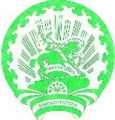 БАШКОРТОСТАН РЕСПУБЛИКАХЫНЫН САУРА Х0М КУЛЛАНЫУСЫЛАР ХОКУКТАРЫН ЯКЛАУ БУЙЫНСАдеулет комитетыГОСУДАРСТВЕННЫЙ КОМИТЕТ РЕСПУБЛИКИ БАШКОРТОСТАН ПО ТОРГОВЛЕ И ЗАЩИТЕ ПРАВ ПОТРЕБИТЕЛЕЙ (ГОСКОМИТЕТ РБ ПО ТОРГОВЛЕ)©фв кала^1, индекс 450008, Цюрупа урамы, 13 тел. +7(347) 218-09-58, факс +7(347) 218-09-80 e-mail:trade.secretar@bashkortostan.ru, https://trade.bashkortostan.ru ул. Цюрупы, 13, г. Уфа, 450008 тел. +7(347) 218-09-58, факс +7(347) 218-09-80 e-mail:trade.secretar@bashkortostan.ru, https://trade.bashkortostan.ru№Г лавам администраций муниципальных районов и городских округов Республики БашкортостанВ соответствии со вступившими в силу изменениями федерального законодательства о государственном регулировании производства и оборота алкогольной и спиртосодержащей продукции (Федеральные законы от 22.11.1995г. №171-ФЗ, от 29.07.2017г. № 278-ФЗ) с 1 января 2018 года организации, осуществляющие розничную продажу алкогольной продукции, освобождены от требования по сдаче деклараций об объеме розничной продажи алкогольной продукции (за исключением пива и пивных напитков, сидра, пуаре и медовухи).При этом декларирование остается обязательным для розничной продажи: алкогольной продукции, осуществляемой в населенных пунктах, в которых отсутствует доступ к сети «Интернет» (перечень таких населенных пунктов на территории Республики Башкортостан утвержден постановлением Правительства Республики Башкортостан от 29.11.2017г. № 564);алкогольной продукции при оказании услуг общественного питания; пива и пивных напитков, сидра, пуаре, медовухи, спиртосодержащей непищевой продукции.Уклонение от подачи декларации или включение в нее искаженных данных влекут согласно КоАП РФ наложение административного штрафа на должностных лиц в размере от пяти тысяч до десяти тысяч рублей; на юридических лиц - от пятидесяти до ста тысяч рублей.Просим довести данную информацию до заинтересованных организаций и индивидуальных предпринимателей.Заместитель председателя	И.З.БикбулатовСмагина М.Б.8 (347) 218-09-70